Tell the story based on the picture below.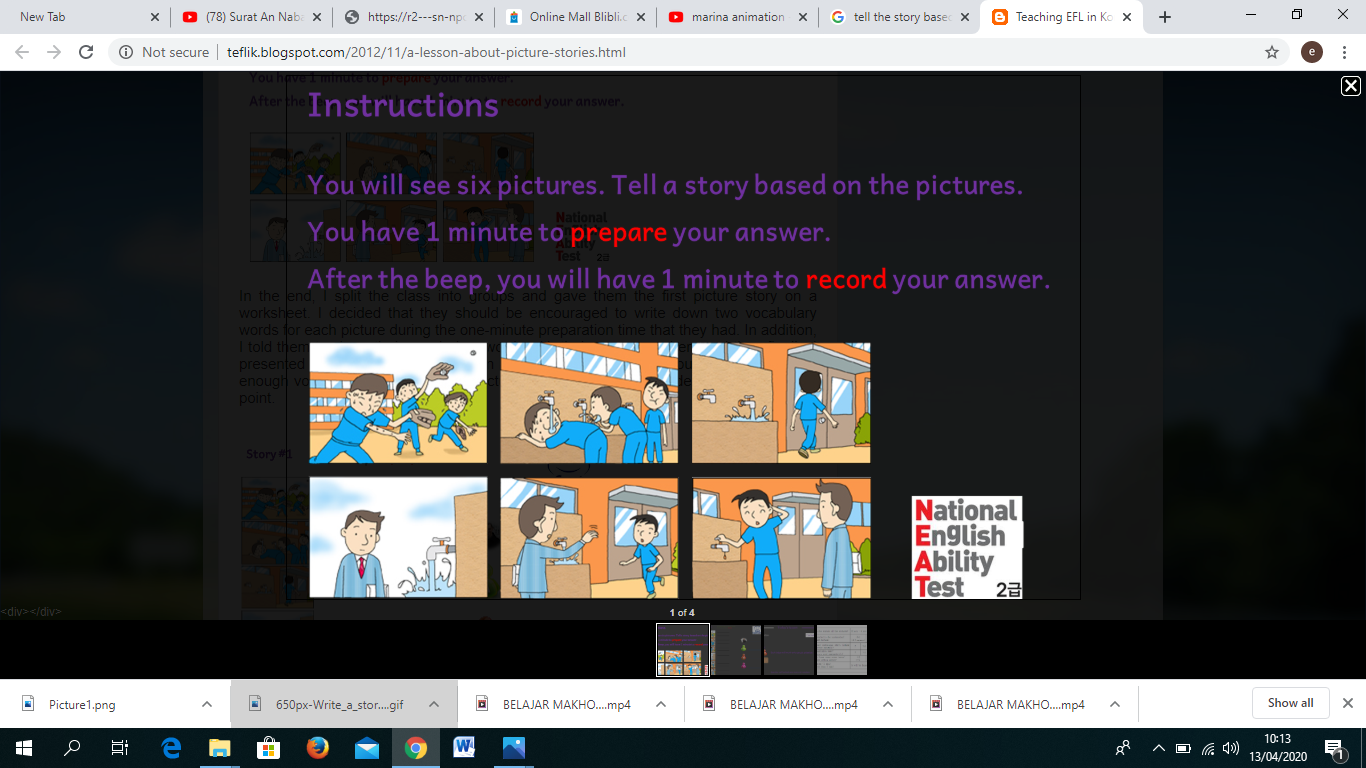 